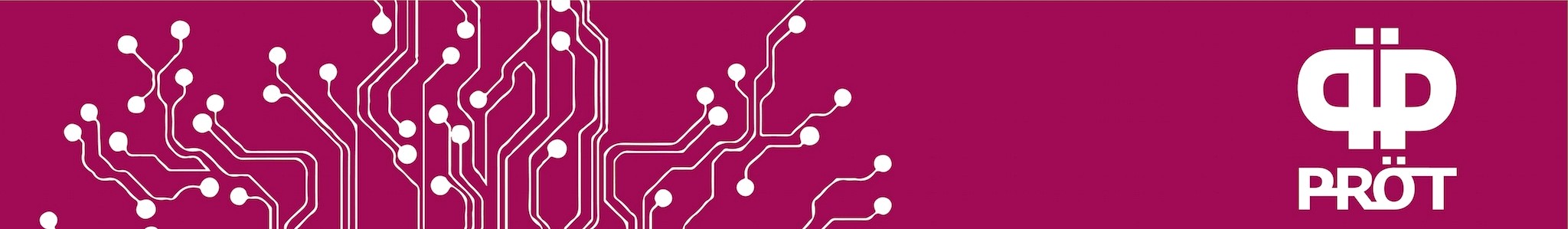 CURSO:       DATOS DEL ALUMNO:       CURSO:DATOS DEL ALUMNO:Nombre:Apellidos:NIF:№ S.S.:Fecha de nacimiento:Localidad:Domicilio:C.P.:Provincia:Teleono:Email:Sexo:Área funcional:Çj DirecciónÇj AdministraciónÇj ComercialÇjMantenimientog ProducciónCategoría:Çj DirectivoÇj MandoÇj TécnicoÇjTrab.cualificadg No cualificadoGrupo S.S.№:  	g IngenieroEj Jefe de TallerÇj Técnico TituladEj Oficial 1a     y 2aÇj AyudanteQ Oficial 3a¡g Oficial Admin.¡g Peón/no cualif.ÇjSubalternoQ AuxiliarNivel de estudiosgsin estudiosÇj PrimariaÇj FPI, II¡g 1er.Ciclo Univ.g LicenciadoNombre:Apellidos:NIF:№ S.S.:Fecha de nacimiento:Localidad:Domicilio:C.P.:Provincia:Teleono:Email:Sexo:Area funcional:g DirecciónÇj AdministraciónÇj Comercial¡g Mantenimientog ProducciónCategoría:g DirectivoÇj MandoÇj Técnico¡gTrab.cualificadg No cualificadoGrupo S.S.№:g IngenieroEj Jefe de TallerÇj Técnico TituladEj Oficial 1a     y 2aÇj AyudanteQ Oficial 3a¡g Oficial Admin.g Peón/no cualif.ÇjSubalternoQ AuxiliarNivel de estudiosgsin estudiosg Primariag FPI, II¡gAdministración¡gAdministración